102年度生命教育議題~哲學與人生種子教師研習營實施計畫「哲學家咖啡館」壹、活動宗旨：一、世界宗教博物館是首座「生命教育體驗館」，開館邁入第十二年，長期持續推動生命教育，獲得教育單位的支持與鼓勵。為呼應高中課程綱要之修訂：自99年度起生命教育將列為必選修課程，宗博館自98年起規劃生命教育八大課程之種子教師研習營，每年以一個課程為主題，提供教師深入研習生命教育議題之機會。二、本年度研習主題，延續已舉辦98年「生死關懷」、99年「生命與科技倫理」、100年「性愛與婚姻倫理」、101年「道德思考與抉擇」研習，今年度規劃「哲學與人生」為研習主題。貳、活動依據：    一.教育部102年度友善校園學生事務與輔導工作計畫。     二.臺北市102年度友善校園學生事務與輔導工作實施計畫。參、目的：    透過對哲學基本意涵與功能的認識、哲學思考的方式、藝術與人生、社會與人生的關係、      與教學經驗的分享，協助教師把握哲學的內容與哲學思考的方式，進而引導學生探討核    心的人生哲學課題、思考人生之意義與價值、並提升面對挑戰的能力。肆、辦理單位：    一.主辦單位：世界宗教博物館二.協辦單位：臺北市立螢橋國民中學(生命教育資源中心學校)、社團法人台灣生命教育             學會。 伍、研習方式：一.專題講座 二.討論分享 三.參觀體驗活動與簡報。 陸、參加對象：全國國小、國中、高中及高職教師(包含特殊教育學校)，50名。柒、研習時間：102年10月12日(星期六)、13(星期日)捌、研習費用：全程免費。玖、研習地點：世界宗教博物館(以下簡稱宗博館)    地址: 新北市永和區中山路一段236號7 樓，地理位置如附件一說明。拾、報名方式： 1. 本研習活動，請各校教師於102年9月28日之前登入『教育部全國教師在職進修資訊網』 線上報名(網址： http://inservice.edu.tw) ，若需查詢個人帳號、密碼，請聯絡高雄師範大學 Tel: (07)-7172930轉3681~4。2. 報名審核通過後三日內請務必繳保證金500元(ATM 匯款)，未繳者名單自動轉入備取名單內。繳保證金後請於當日e-mail保證金匯款通知單(如附件)給承辦人後始完成報名手續，全程參加者於活動結束當日現場辦理退費。3. 依報名先後次序錄取，額滿為止。錄取名單將於102年10月4日在宗博館網站上公佈        (http://www.mwr.org.tw。)4. 保證金繳交方式：請到銀行匯款或以ATM方式匯款，匯款銀行：玉山銀行雙和分行(銀   行代碼808)，帳號：0129-440-020988，帳戶名稱:財團法人世界宗教博物館發展基金會       附設臺北館。承辦人：陳素華 教育推廣組，電話：（02）8231-6118分機8805，傳真：   (02)8231-5966， e-mail: rita@mwr.org.tw拾壹、研習認證：全程參加研習者核予進修研習證明，如需研習證明者請事先告知。 拾貳、經費：本場研習所需經費，臺北市教育局補助部份講師費，其餘經費由世界宗教博            物館統籌支應。拾參、膳宿事宜:      ㄧ、本研習限於經費有限，午餐請老師自理。       二、提供離宗博館較近又捷運可達之住宿資訊供教師參考(如附件二)，由教師事先自          行預定住宿。拾肆、課程時程表附件一世界宗教博物館交通資訊: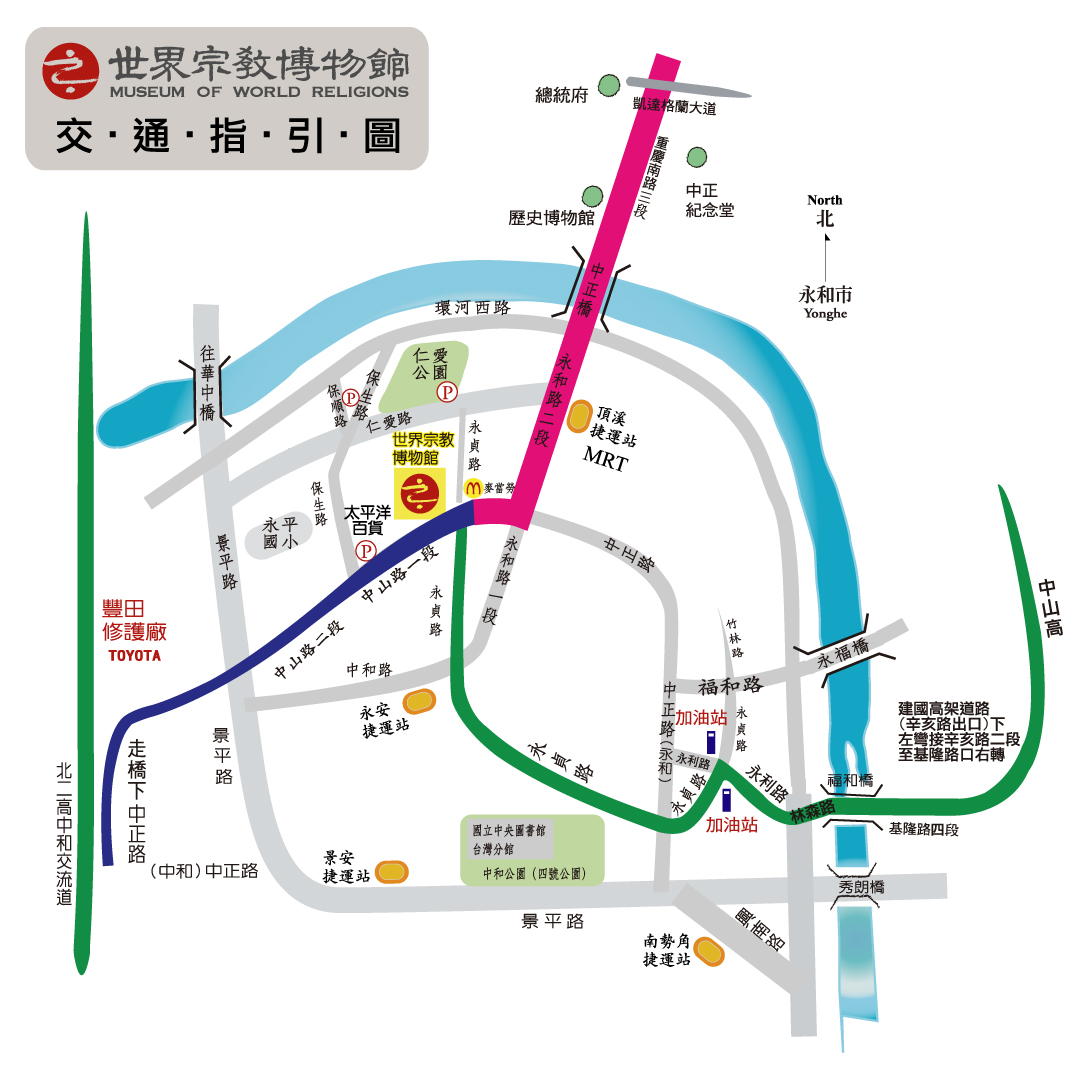 交通資訊：1.世界宗教博物館地址: 新北市永和區中山路一段236號7樓(太平洋百貨雙和店旁入口)      ( 售票服務台)2.捷運：南勢角線 – 至「頂溪站」下-2號出口轉乘公車 - 706、297，         或上午11時30分之後1號出口搭乘太平洋百貨免費接駁車至本        館入口處(約15分鐘一班) 。3.公車路線：706、297 – 於「永平高中」站下車，前行過馬路5分鐘即達。4.停車場：1) 仁愛公園公立地下停車場(仁愛路、及永貞路口)。2) 太平洋百貨地下停車場。附件二102年度生命教育議題~哲學與人生種子教師研習營計畫書住宿參考資料日 (星期六)日 (星期六)日 (星期六)時間行程內容來賓/講師8：30-8：50相見歡-報到8：50-9：00開幕式宗博館館長、臺北市螢橋國中貴賓9:00-11:00哲學與人生黎建球(輔大哲學系教授)11:00-11:10休息11:10-12:10哲學家咖啡館辜琮瑜(法鼓大學人生學院助理教授)12:10-13:10午餐13:10-15:10哲學家咖啡館辜琮瑜(法鼓大學人生學院助理教授)15:10-15:20輕鬆茶點15:20-17:00宗博館生命教育參觀體驗宗博館導覽解說員 (星期日) (星期日) (星期日)9:00-11:00教孩子安身立命--「哲學與人生」教學經驗分享徐茂瑋(臺北市麗山高中國文教師)11:00-11:10休息11:10-12:10宗博館多元文化參觀體驗宗博館導覽解說員12:10-13:10午餐13:10-15:10善念與助人之間有多遠？以原住民族社會服務為例王增勇(政大社工研究院副教授)15:10-15:20輕鬆茶點15:20-16:00簡報宗博館 陳素華16:00-16:10辦理退保證金手續16:10賦歸一、台北市教師會館   一、台北市教師會館   一、台北市教師會館   一、台北市教師會館   一、台北市教師會館   一、台北市教師會館   地址：台北市中正區南海路15號. 電話 : (02)2341-9161 台北市中正區南海路15號. 電話 : (02)2341-9161 台北市中正區南海路15號. 電話 : (02)2341-9161 台北市中正區南海路15號. 電話 : (02)2341-9161 台北市中正區南海路15號. 電話 : (02)2341-9161 捷運：捷運中正紀念堂站 1 號出口。捷運中正紀念堂站 1 號出口。捷運中正紀念堂站 1 號出口。捷運中正紀念堂站 1 號出口。捷運中正紀念堂站 1 號出口。注意:大專院校、高中及國中國小教職員 (請帶職業證明文件)  大專院校、高中及國中國小教職員 (請帶職業證明文件)  大專院校、高中及國中國小教職員 (請帶職業證明文件)  大專院校、高中及國中國小教職員 (請帶職業證明文件)  大專院校、高中及國中國小教職員 (請帶職業證明文件)  二、台北國軍英雄館二、台北國軍英雄館二、台北國軍英雄館二、台北國軍英雄館二、台北國軍英雄館二、台北國軍英雄館地址：台北市中正區長沙街一段 20 號  電話: (02)2331-9722  台北市中正區長沙街一段 20 號  電話: (02)2331-9722  台北市中正區長沙街一段 20 號  電話: (02)2331-9722  台北市中正區長沙街一段 20 號  電話: (02)2331-9722  台北市中正區長沙街一段 20 號  電話: (02)2331-9722  捷運：捷運板橋南港線(藍線)，西門捷運站下車，2 號出口。 走路約 3 分鐘抵達捷運板橋南港線(藍線)，西門捷運站下車，2 號出口。 走路約 3 分鐘抵達捷運板橋南港線(藍線)，西門捷運站下車，2 號出口。 走路約 3 分鐘抵達捷運板橋南港線(藍線)，西門捷運站下車，2 號出口。 走路約 3 分鐘抵達捷運板橋南港線(藍線)，西門捷運站下車，2 號出口。 走路約 3 分鐘抵達三、救國團劍潭活動中心 三、救國團劍潭活動中心 三、救國團劍潭活動中心 三、救國團劍潭活動中心 三、救國團劍潭活動中心 三、救國團劍潭活動中心 地址：台北市中山北路四段16號  電話：(02)2885-2151   傳真：(02)2885-3360台北市中山北路四段16號  電話：(02)2885-2151   傳真：(02)2885-3360台北市中山北路四段16號  電話：(02)2885-2151   傳真：(02)2885-3360台北市中山北路四段16號  電話：(02)2885-2151   傳真：(02)2885-3360台北市中山北路四段16號  電話：(02)2885-2151   傳真：(02)2885-3360捷運：捷運劍潭站 2 號出口，往圓山飯店方向約 ，步行約 10分鐘。捷運劍潭站 2 號出口，往圓山飯店方向約 ，步行約 10分鐘。捷運劍潭站 2 號出口，往圓山飯店方向約 ，步行約 10分鐘。捷運劍潭站 2 號出口，往圓山飯店方向約 ，步行約 10分鐘。捷運劍潭站 2 號出口，往圓山飯店方向約 ，步行約 10分鐘。